Lundi 27 février 2023Temps de recueillement pour les jeunes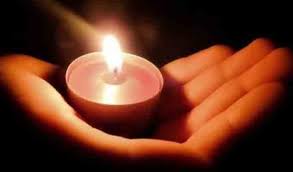 Le décès brutal d’un enseignant est toujours un choc, quelles qu’en soient les circonstances. La violence de la mort d’Agnès Lassalle nous marque tous. Confions à Dieu Agnès et son entourage proche.Seigneur, nous te prions pour Agnès Lassalle : accueille-la dans la douceur de ton amour. Nous te prions aussi pour sa famille, pour ses élèves, pour ses collègues : tous ceux qui sont dans la souffrance, dans la révolte ou dans l’incompréhension à cause de cette épreuve. Aide-les à trouver des personnes qui sauront les accompagner.Nous te confions aussi toutes les personnes qui se découragent ou qui craignent pour leur propre vie face à tant de violence. Donne-nous d'être à l’écoute des uns et des autres pour créer des liens de fraternité. Nous te confions aussi tous ceux qui sont habités par la haine, ceux qui souhaitent le désordre et la violence : change leur cœur pour qu'ils désirent la paix et la bienveillance.Enfin, nous te confions notre pays, particulièrement les plus fragiles, ou ceux qui vivent dans la peur. Garde la France dans la paix et l'espérance en un avenir meilleur. Notre Père, qui es aux cieux,
que ton nom soit sanctifié,
que ton règne vienne,
que ta volonté soit faite sur la terre comme au ciel.
Donne-nous aujourd’hui notre pain de ce jour.
Pardonne-nous nos offenses,
comme nous pardonnons aussi à ceux qui nous ont offensés.
Et ne nous laisse pas entrer en tentation
mais délivre-nous du Mal. AmenDDEC 56			SERVICE FORMATION HUMAINEMarie, toi notre mère, prie pour nous.Je vous salue, Marie, pleine de grâce,Le Seigneur est avec vous,Vous êtes bénie entre toutes les femmes,Et Jésus le fruit de vos entrailles est béni.Sainte Marie, Mère de Dieu, priez pour nous pauvres pécheurs,Maintenant et à l’heure de notre mort. Amen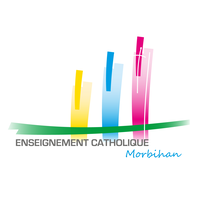 Lien pour le chant du « je vous salue Marie  : https://www.youtube.com/watch?v=hc2lkx28GYU